报名登记表模板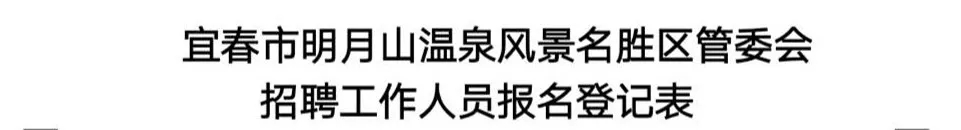 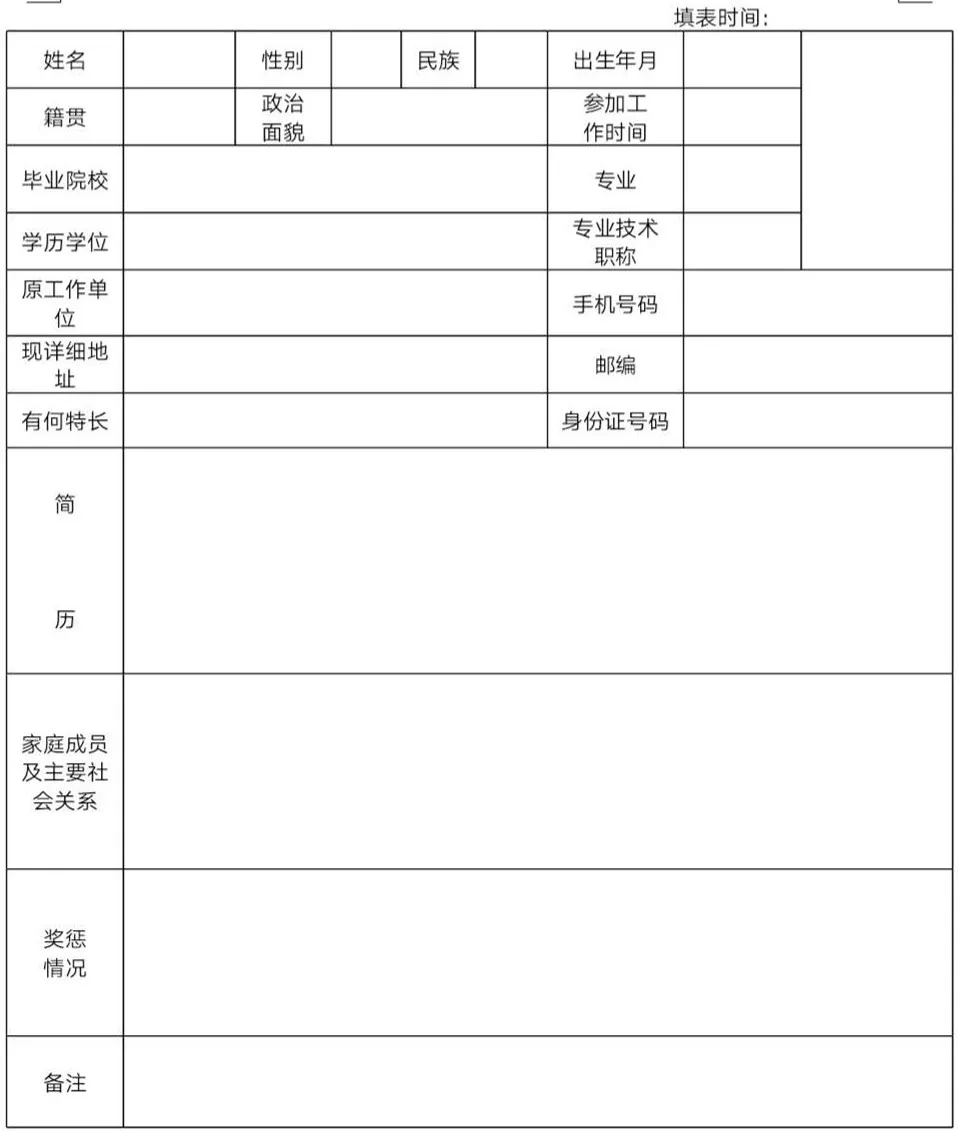 